Адрес форума: abbyylingva.love-mix.ruЯ проставил теги – это обязательно, самая главная реклама от них, это не обсуждается. Скинул ссылку в твиттере, написал про этот форум друзьям в ВК. И вот она раскрутка! 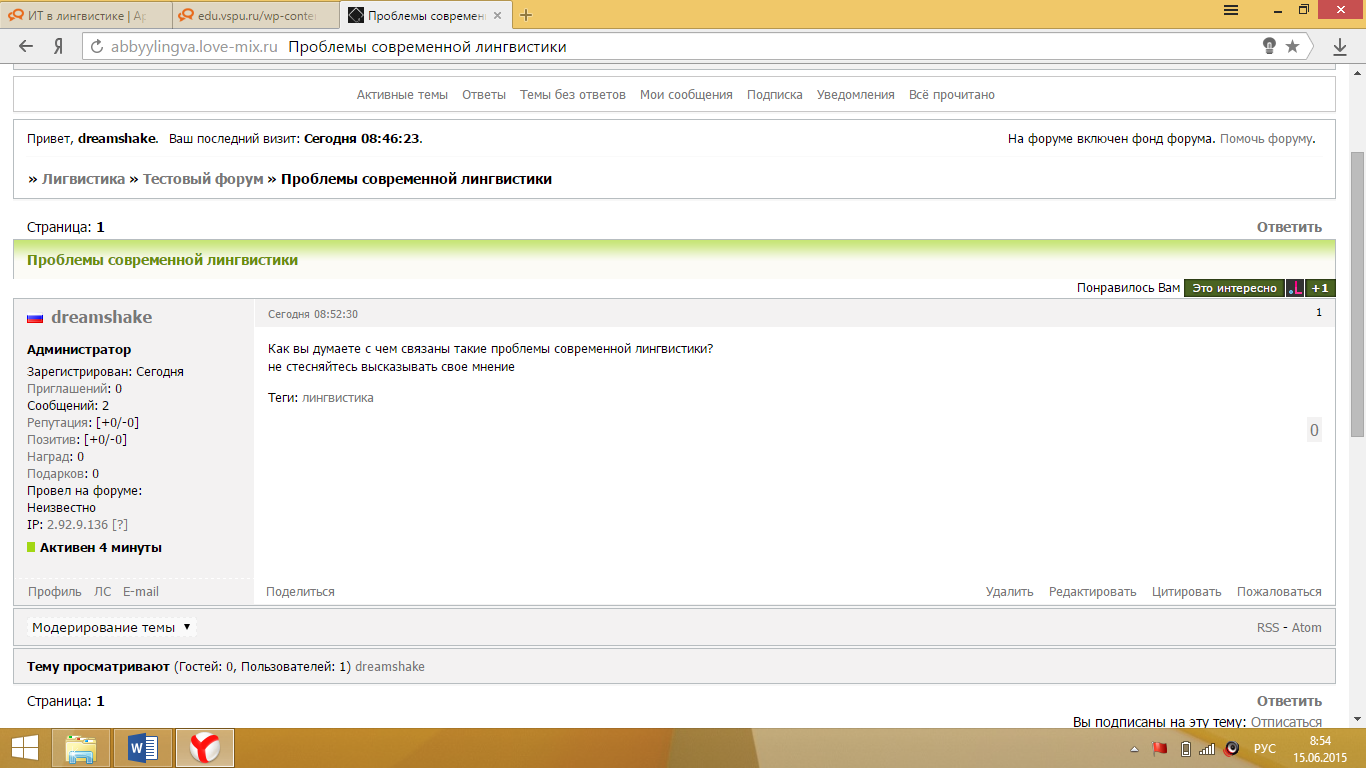 Название чатаЭлектронный адресОсновные обсуждаемые вопросыОбщение по интересамhttp://chatprostotak.ru/chat/лингвистикаЛингвистикаЧат момотикhttp://momotik.ru/ramoefepusav/Компьютерная_лингвистикаЛингвистика, компьютерная лингвистикаНазвание форумаЭлектронный адресОсновные обсуждаемые вопросыlingvoforumhttp://lingvoforum.net/Русский и иностранный языкиФилологический форумhttp://www.filologia.su/filologicheskie-forumyВсе что связано с филологиейЛингвистика и политикаhttp://www.pavelpal.ru/forum/1переводыABBYY Lingvohttp://forum.lingvo.ru/actualforum.aspxсловариЛингвистикаhttp://subforum.net/forums/lingvistika.87/Форум обо всем